財團法人中華民國證券暨期貨市場發展基金會辦理金融證照筆試測驗公告一、測驗日期：109年3月8日(星期日)二、各測驗類別報名註：自108年開始，照片(第一次上傳後保留一年，逾期需重新上傳)及應試資格文件均採上傳方式，無需郵寄任何報名文件。2.109年1月19日前未完成照片、應試資格文件、報名費優惠證明文  件及工作經驗 證明正本等資料(限以JPG格式)上傳，視為未完成報  名程序，將無法參加該測驗。3.測驗當天，應試人務必攜帶身分證件，未帶身分證件者，恕不能入  場應試。4.請在報名期限內完成報名繳費及報名文件上傳，逾期恕不受理。證基會測驗專線：(02)2357-4388證基會網址：http://www.sfi.org.tw服務時間：週一至週五8:00~18:00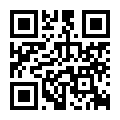 請掃此QR CODE即可進入證基會首頁閱讀各類測驗資訊(請以一般掃瞄器掃瞄，勿用line掃)測驗類別報名繳費期限證券、投信投顧暨期貨從業人員資格測驗108/12/23至109/1/12企業內部控制基本能力測驗108/12/23至109/1/12債券人員與股務人員專業能力測驗108/12/23至109/1/12工商倫理測驗108/12/23至109/1/12金融市場常識與職業道德測驗108/12/23至109/1/12